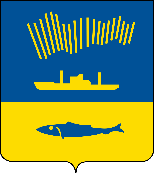 АДМИНИСТРАЦИЯ ГОРОДА МУРМАНСКАП О С Т А Н О В Л Е Н И Е 15.12.2022                                                                                                        № 4114Об утверждении состава конкурсной комиссииобщегородского конкурса «Новогодняя фантазия» 
(в ред. постановления от 01.12.2023 № 4213)В соответствии с Федеральным законом от 06.10.2003 № 131-ФЗ             «Об общих принципах организации местного самоуправления в Российской Федерации», Уставом муниципального образования городской округ                   город-герой Мурманск, постановлением администрации города Мурманска                          от 13.11.2013 № 3263 «О проведении общегородского конкурса «Новогодняя фантазия» п о с т а н о в л я ю: 1. Утвердить состав конкурсной комиссии общегородского конкурса «Новогодняя фантазия» согласно приложению к настоящему постановлению.2. Отменить постановления администрации города Мурманска:- от 28.11.2016 № 3626 «Об утверждении состава конкурсной комиссии общегородского конкурса «Новогодняя фантазия» на лучшее новогоднее оформление объектов потребительского рынка города Мурманска»;- от 28.11.2017 № 3779 «О внесении изменений в приложение                               к постановлению администрации города Мурманска от 28.11.2016 № 3626                      «Об утверждении состава конкурсной комиссии общегородского конкурса «Новогодняя фантазия» на лучшее новогоднее оформление объектов потребительского рынка города Мурманска»;- от 12.11.2018 № 3889 «О внесении изменений в приложение                               к постановлению администрации города Мурманска от 28.11.2016 № 3626                      «Об утверждении состава конкурсной комиссии общегородского конкурса «Новогодняя фантазия» на лучшее новогоднее оформление объектов потребительского рынка города Мурманска» (в ред. постановления                             от 28.11.2017 № 3779)»;- от 10.12.2019 № 4107 «О внесении изменений в приложение                               к постановлению администрации города Мурманска от 28.11.2016 № 3626                      «Об утверждении состава конкурсной комиссии общегородского конкурса «Новогодняя фантазия» на лучшее новогоднее оформление объектов потребительского рынка города Мурманска» (в ред. постановлений                             от 28.11.2017 № 3779, от 12.11.2018 № 3889)»;- от 10.12.2020 № 2860 «О внесении изменений в состав конкурсной комиссии общегородского конкурса «Новогодняя фантазия» на лучшее новогоднее оформление объектов потребительского рынка города Мурманска, утвержденный постановлением администрации города Мурманска                              от 28.11.2016 № 3626 (в ред. постановлений от 28.11.2017 № 3779, от 12.11.2018 № 3889, от 10.12.2019 № 4107)»;- от 22.11.2021 № 2967 «О внесении изменений в состав конкурсной комиссии общегородского конкурса «Новогодняя фантазия» на лучшее новогоднее оформление объектов потребительского рынка города Мурманска, утвержденный постановлением администрации города Мурманска                              от 28.11.2016 № 3626 (в ред. постановлений от 28.11.2017 № 3779, от 12.11.2018 № 3889, от 10.12.2019 № 4107, от 10.12.2020 № 2860)».3. Отделу информационно-технического обеспечения и защиты информации администрации города Мурманска (Кузьмин А.Н.) разместить настоящее постановление с приложением на официальном сайте администрации города Мурманска в сети Интернет.4. Редакции газеты «Вечерний Мурманск» (Хабаров В.А.) опубликовать настоящее постановление с приложением.5. Настоящее постановление вступает в силу со дня подписания.6. Контроль за выполнением настоящего постановления возложить на заместителя главы администрации города Мурманска Синякаева Р.Р.Глава администрации города Мурманска                                                                         Ю.В. СердечкинПриложениек постановлению администрации города Мурманска от 15.12.2022 № 4114(в ред. постановления 
от 01.12.2023 № 4213)Состав конкурсной комиссии общегородского конкурса«Новогодняя фантазия»Члены конкурсной комиссии:Определить, что при невозможности участия в работе членов конкурсной комиссии производится замена:_______________СинякаевРуфатРавильевич– заместитель главы администрации города Мурманска– председатель конкурсной комиссииВарич АндрейСергеевич– председатель комитета по экономическому развитию администрации города Мурманска– заместитель председателя конкурсной комиссииКорнева ЕкатеринаНиколаевна– ведущий специалист отдела потребительского рынка комитета         по экономическому развитию администрации города Мурманска– секретарь конкурсной комиссииАлександроваЖаннаВладимировна– начальник отдела развития предпринимательства комитета по экономическому развитию администрации города Мурманска Богатырева Елена  Александровна– начальник отдела административной и организационной работы администрации города МурманскаЗдвижковаЕленаВладимировна– начальник отдела потребительского рынка комитета по экономическому развитию администрации города Мурманска Коробова  Анастасия Федоровна – заместитель главы администрации города Мурманска - управляющий деламиКрынжина  Елена Ивановна– председатель комитета по культуре администрации города МурманскаМостовой ЛеонидЛеонидович– депутат Совета депутатов города Мурманска                   
(по согласованию)РихтерНаталья Владимировна – начальник отдела информационно-аналитической работы и взаимодействия со СМИ администрации города МурманскаАлександровойЖанны Владимировны– ПерегудойЕленой Николаевной – главным специалистом отдела развития предпринимательства комитета по экономическому развитию администрации города МурманскаВарича АндреяСергеевича – ЕрасовойВероникой Викторовной– заместителем председателя комитета               по экономическому развитию администрации города МурманскаКорневой Екатерины Николаевны– АстанинойЛюдмилой Александровной – главным специалистом отдела потребительского рынка комитета              по экономическому развитию администрации города МурманскаМостовогоЛеонидаЛеонидовича– Ковалевой ТатьянойАлиагаевной– депутатом Совета депутатов города Мурманска (по согласованию)